GEOLOGICAL SOCIETY OF CONNECTICUT

PO Box 94, Hadlyme, CT 06439
www.geologicalsocietyct.org
geosocietyct@gmail.com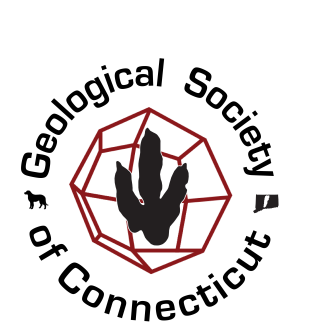 Board of Directors Meeting
May 23, 2017
Dinosaur State Park, Rocky Hill, CTPresent: Margaret Thomas, Janet Stone, Fritz Moritz, Christoph Geiss, Dan Vellone, Nicholas Hastings, Meg Enkler, Phil Resor, Drew HyattCall To Order @ 4:40pmVisitor: Cathy Kennedy, President of the Friends of Dinosaur Park and Arboretum.  Cathy described the role of the FODP organization and the volunteer of the year award. She announced that BOD member Drew Hyatt had received the award for this year. Meg Enkler described Drew’s volunteer activities related to imaging and mapping the tracksite and the utility of those images for the park. Details are provided in the most current FOP newsletter. Drew indicated his appreciation and surprise in receiving the award, for which he was very grateful.Minutes [03/28/2017] - approvedTreasurer’s Report- FMFM circulated draft treasurer’s reports for the Mar. 28 and May 23 BOD meetings (appended). Recent activity surrounding the Keck fund raising event at Wesleyan are being incorporated.Action for next meeting: Revised budgets will be presented at the next meeting. Moved, seconded, passed.There was some discussion concerning one of the student scholarships. The student was not current with their membership. As such, the society will deduct the student membership fee ($10) and issue a check for $490 to the student. Future scholarship applications will indicate that students must be a member in good standing to be eligible for the award.Correspondence - RL/DH Action for next meeting: DH will check with RL on whether he has received any noteworthy email from the membership. Also, DH will communicate with RL on the last annual meeting to reconstruct meeting minutes since there was no secretary at the that meeting.Standing Committee ReportsMembership JS/MT
Plan for Membership Drive?MT discussed interest in developing a membership drive. She also indicated that it would be good to consider family pricing and other initiatives that would encourage membership.JS commented on the benefit of moving the timing of dues away from the Annual meeting. Other discussion followed including the difficult that many people had in knowing if their membership was current (see related points of discussion under Web Site below). Action for next meeting: JS and MT will bring a proposal on efforts to strengthen membership for discussion at the next board meeting.Communication & Education – FM/CG/MW/MEGeoConnections FM indicated the need more content to post to GeoConnections. Content should be sent to Fritz for posting. This includes such items as descriptions of upcoming events, links to useful CT resources, etc.Discussion followed indicating that some content might be provided through communication with the academic advisory board, particularly as a means for geoscience departments or individuals to highlight what their program or students are doing in the state. Additional discussion on the academic advisory board is provided subsequently in the minutes.Action for next meeting: DH will send an update to the membership describing GeoConnections (consulting with FM as need be), and encouraging the membership to submit content through the society email. Web SiteSeveral enhancements were discussed, some relating to membership.Several suggested that it would be desirable to develop a tool for the website that would enable members to know whether their membership was current. The merits of a Facebook group, or linked-in site were discussed and recognized. This might be a good initiative to have a future student board member take leadership on.Discussion was tabled to be taken up at a future meeting.Action for next meeting: CG will communicate with Lindsey to determine if she can add features to the website that will allow members to (a) check if they are in good standing, and (b) automatically determine whether dues have been paid when an individual signs up for meetings/field trips.Program Committee (aka Event Committee) Field Trip Report – Postmortem – MT
 The consensus was that the field trip was well received. Although a sufficient number of guidebooks were printed, dispersal at the site happened quickly and some members did not initially receive a guidebook. Several board members gave their field guides to people who did not have one. MT suggested that future field trips include a registration table with guidebooks and name tags in envelopes that were labeled with registered participants. The guidebook is to be revised to include editorial corrections, and reprinted for sale and library distribution.The guidebook finances will be summarized at an upcoming meeting. Tours at Peabody – site of the fall 2017 annual meeting – MT, JS, NHMT and NH reported on a site visitation and preliminary discussions related to holding the fall annual meeting for the society at the Peabody Museum on Friday Nov. 17 (week before TG).The site is wonderful, including opportunities to view the David Friend Hall of Minerals and the Dinosaur Hall prior to a dinner, business meeting and presentation by geologist and curator Jay Ague.The Peabody is being very reasonable, providing use of the site at a very affordable cost (primarily related to paying for a limited number of guards and janitors). Catering will need to be arranged, and Peabody has a list of recommended vendors. An AV person will also be provided by Peabody. ME, JS, and NH will work together to select the caterer and arrange for details of food, beverages, and room set-up. Jay Ague (mineralogist, helped to curate the new Peabody space) will speak at the Annual meeting, but will not be leading a spring field trip. Planning for a spring field trip will be the subject of discussion at upcoming BOD meetings. Simon Winchester Event @ Wesleyan – PR/FMThe event was well received. The rare books library tour was particularly interesting as was the presentation.Fund raising details will be included with future treasurer reports. Academic Advisory Committee – DV / RLDV described his typical workflow communicating with the advisory board. He plans to reengage with the group mid-August ahead of the new academic year.Communication with the advisory committee includes pre-announcement for the fall meeting, encouraging student members to join the society, alerting the advisory committee of the student research fund, soliciting contributions to GeoConnections, requesting suggestions for meeting presentations talks. New suggestions to included:Creating an advisory committee page for the GSC web site. Updating school links on the website. Identifying a distinguished lecturer for CT. Discussion led to the ideal of identifying a distinguished lecturer for CT. This individual would give talks on behalf of the Society and the CT geoscience community. Stipend compensation would be developed to help cover travel and related costs. It was suggested that a distinguished lecturer position would best be proposed from the Communication/Education committee, who will work out a detailed proposal for the Board. Action for an upcoming meeting: PR volunteered to spearhead this initiative with the communication/education committee.Continuing Education Opportunities Update [GSC & EPOC] – NHNH reported on conversation he has had with the Environmental Professionals society (of which he is a member). He indicated that 3 people (Garry Robbins and John Carroll, Tim Whiting) have expressed a willingness to help with joint EPOC and GSC activities. Discussion will continue at an upcoming EPOC meeting.Action for next meeting: NH will report back to the board at our next meeting to give an update. Student Research Fund- ME/DH/MTMT reported on a meeting at which revisions to the GSC student research grant application were discussed. Elements that will be incorporated in the revised call will include: (1) revisions to the website to reflect the new call, (2) ensuring that student applicants are GSC members in good standing, (3) applicants will include a proposed budget, (4) the revised call will stipulate that a final report suitable for posting on GeoConnections is required – providing a timeline for receipt of that report.(5) supervisors will be aware of the requirement for a final report, and will be requested to follow through on this with their student.The website should be updated noting previous winners of the award, their schools, and the topic. This information should/could also be included in the GeoConnections posting.JWP Award – Call for NominationsMT encouraged board members to think about people to nominate for this award, bringing those suggestions to the next board meeting.Several people suggested that Janet Stone would be a very worthy candidate.Next Board Meeting:  July 25, 2017 4:30 @ DSPAdjourn @ 6:45pm
Appended: Draft Treasury Reports (Mar. 28 and May 23)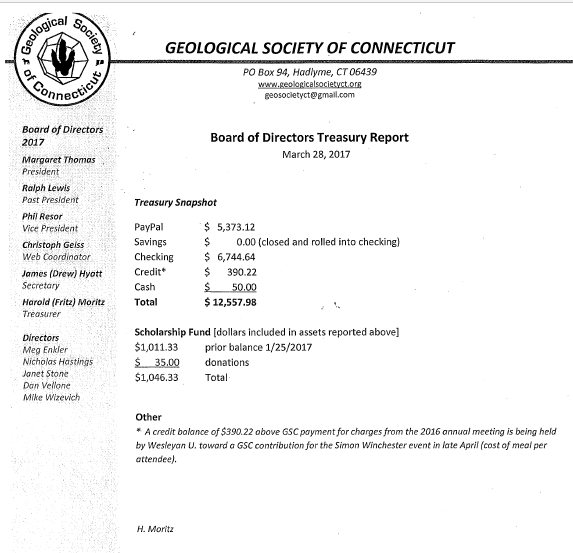 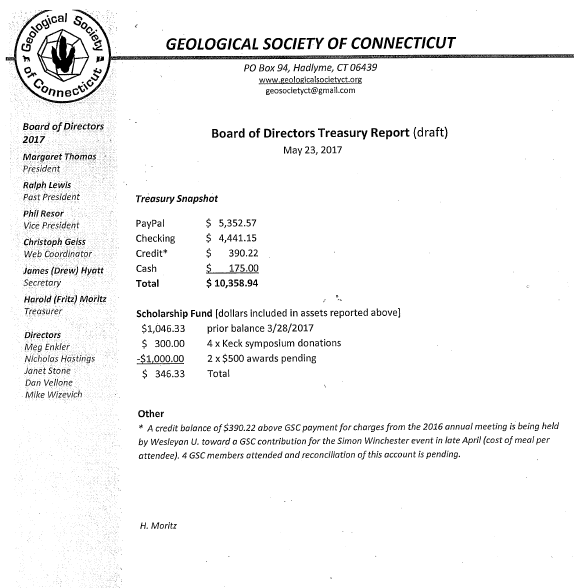 